UNIVERSIDADE FEDERAL DO ESPÍRITO SANTO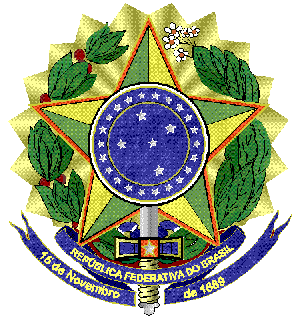 CENTRO DE CIÊNCIAS DA SAÚDEBOLSAS PAEPEFORMULÁRIO DE FREQUÊNCIA MENSALMÊS DE REFERÊNCIA:                    /2022. DADOS DO BOLSISTANome: CPF: Título do Projeto: Coordenador: APRECIAÇÃO DO COORDENADOR:Solicito o pagamento da Bolsa PAEPE ao aluno acima referido, atestando seu cumprimento às atividades propostas.(Assinatura Digital do Coordenador via Lepisma)